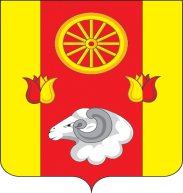 Администрация Кормовского  сельского поселенияПОСТАНОВЛЕНИЕ00.00.0000  года                             №  00                                                  с.Кормовое Об утверждении административного регламента по предоставлениюмуниципальной услуги «Продажа земельного участка без проведения торгов» Во исполнение Федерального закона от 27.07.2010 № 210-ФЗ «Об организации предоставления государственных и муниципальных услуг»,  в целях повышения доступности и качества предоставления муниципальных услуг,ПОСТАНОВЛЯЮ:1.Утвердить административный регламент по предоставлению муниципальной услуги «Продажа земельного участка  без проведения торгов» согласно приложению, к настоящему постановлению.2.   Признать утратившим силу постановление Администрации Кормовского сельского поселения от  № 89 от 05.10.2018 г. «Об утверждении Административного регламента Администрации Кормовского сельского поселения по предоставлению муниципальной услуги «Продажа земельного участка без проведения торгов».3.Настоящее постановление подлежит официальному опубликованию.    4.Контроль за исполнением настоящего постановления оставляю за собой.Глава Администрации Кормовского сельского поселения                                    В.В.Сикаренко Приложениек постановлениюАдминистрации Кормовскогосельского  поселения от 00.00.0000 № 00Административный регламент  по предоставлению муниципальной услуги «Продажа земельного участка без проведения торгов»1. Общие положенияНастоящий Административный регламент разработан в целях повышения качества и доступности предоставления муниципальной услуги «Продажа земельного участка  без проведения торгов» (далее – муниципальная услуга).Предмет регулирования регламентаПредметом регулирования настоящего Административного регламента является определение стандарта предоставления Администрацией Кормовского сельского поселения муниципальной услуги, состава, последовательности и сроков выполнения административных процедур, требований к порядку их выполнения, а также форм контроля за предоставлением муниципальной услуги и досудебного (внесудебного) порядка обжалования решений и действий (бездействия) должностных лиц при осуществлении полномочий по предоставлению муниципальной услуги, гражданам.Административный регламент  предоставления муниципальной  услуги «Продажа земельного участка  без проведения торгов» (далее – муниципальная услуга) разработан в целях повышения качества исполнения и доступности предоставления муниципальной услуги, определяет сроки и последовательность выполнения административных процедур  Администрацией Кормовского сельского поселения  (далее – Администрация), МАУ Ремонтненского района «Многофункциональный центр по предоставлению государственных и муниципальных услуг» (далее – МАУ «МФЦ»), порядок взаимодействия между должностными лицами, а также взаимодействие Администрации Кормовского сельского поселения с гражданами (далее - заявители), органами государственной власти и иными органами местного самоуправления, а также учреждениями и организациями при осуществлении  продажи земельного участка, без проведения торгов, в соответствии со статьями 39.3, 39.14, 39.17 Земельного кодекса Российской Федерации.1.2. Круг заявителейЗаявителями в соответствии с настоящим административным регламентом являются физические и юридические лица. От имени гражданина с заявлением о предоставлении муниципальной услуги имеют право обратиться его законные представители.От имени юридических лиц заявления о предоставлении муниципальной услуги могут подавать лица, действующие в соответствии с законом, иными правовыми актами и учредительными документами, без доверенности; представители в силу полномочий, основанных на доверенности или договоре. В предусмотренных законом случаях, от имени юридического лица могут действовать его участники.1.3.  Требования к порядку информирования о предоставлении муниципальной услуги 1.3.1 Порядок информирования муниципальной услуги.1) Сведения о местонахождении, контактных телефонах (телефонах для справок), интернет - адресах, адресах электронной почты (Приложение № 1).	1.3.2 Порядок информирования о правилах предоставления муниципальной услуги:     1) информация о муниципальной услуге предоставляется:- при личном письменном или устном обращении заявителя в Администрацию Кормовского сельского поселения (далее Администрация);- МАУ Ремонтненского района «Многофункциональный центр по предоставлению государственных и муниципальных услуг» (далее – МАУ «МФЦ»);- по электронной почте;- в федеральной государственной информационной системе Единый портал государственных и муниципальных услуг (функций) (далее – ЕПГУ);- с использованием средств телефонной связи, в том числе информационных стендов, а также посредством размещения в информационно-телекоммуникационных сетях общего пользования (в том числе в сети Интернет), в средствах массовой информации.2) Услуга может осуществляться через многофункциональный центр в соответствии с Соглашением о взаимодействии между МАУ «МФЦ»и Администрацией Кормовского сельского поселения  (далее – Соглашение). Соглашение размещается на официальном сайте  Администрации Кормовского сельского поселения  в информационно-телекоммуникационной сети «Интернет»: https://kormovskoesp.ru/ , на Портале сети МАУ «МФЦ»: http://remontnoe.mfc61.ru/;3)информирование заявителей о порядке предоставления муниципальной услуги проводится в рабочее время ответственным специалистом Администрации Кормовского сельского поселения (при личном обращении, по телефону, устно или письменно) безвозмездно;4) при информировании по письменным запросам ответ направляется почтой в адрес заявителя либо передается непосредственно заявителю в срок, не превышающий 30 календарных дней с момента поступления письменного запроса;5) при ответах на телефонные звонки и устные обращения заявителей должностные лица обязаны подробно и в вежливой (корректной) форме информировать обратившихся по интересующим вопросам:а) разъяснять требования Законодательства РФ, Ростовской области, нормативно-правовых актов Администрации Кормовского сельского поселения по вопросам продажи земельного участка без проведения торгов;б) довести основные положения имеющихся законодательных и нормативно-правовых актов, инструкций и правил;в) выработать и довести до заявителя конкретные рекомендации по решению заявленного вопроса;г) ответ на телефонный звонок должен начинаться с информации о наименовании органа, в которую позвонил гражданин, фамилии, имени, отчества и должности специалиста, принявшего телефонный звонок;д) при невозможности специалиста, принявшего телефонный звонок, самостоятельно ответить на поставленные вопросы, телефонный звонок должен быть переадресован (переведен) на другое должностное лицо или же обратившемуся гражданину должен быть сообщен телефонный номер, по которому можно получить необходимую информацию; е) время разговора не должно превышать 10 минут.Для получения сведений об исполнении услуги заявителем указываются (называются специалисту) дата, фамилия, имя, отчество заявителя. Заявителю предоставляются сведения о том, на каком этапе исполнения услуги находится представленный им пакет документов. 2. Стандарт предоставления муниципальной услуги2.1. Наименование муниципальной услуги«Продажа земельного участка без проведения торгов» (далее - муниципальная услуга).2.2. Наименование органа, предоставляющего муниципальную услугу2.2.1 Муниципальная услуга предоставляется Администрацией Кормовского сельского поселения (далее – Администрация).При предоставлении муниципальной услуги в качестве уполномоченного органа выступает муниципальное автономное учреждение Ремонтненского района «Многофункциональный центр предоставления государственных и муниципальных услуг» (далее - МАУ «МФЦ»).2.2.2 Администрация Кормовского сельского поселения, МАУ «МФЦ» не вправе требовать от заявителя предоставления документов, которые находятся в их распоряжении, распоряжении иных государственных органов, органов местного самоуправления, либо подведомственных государственным органам или органам местного самоуправления, организаций в соответствии нормативными правовыми актами Российской Федерации, нормативными правовыми актами субъектов Российской Федерации, муниципальными правовыми актами, за исключением, если такие документы включены в перечень необходимых и обязательных.2.2.3 Информация о порядке предоставления муниципальной услуги выдается:- в Администрации Кормовского сельского поселения;- в МАУ «МФЦ».2.3. Результат предоставления муниципальной услуги2.3.1. Конечным результатом предоставления муниципальной услуги могут являться:- договор купли-продажи земельного участка;- решение об отказе в предоставлении земельного участка в форме письма (далее – письмо об отказе в предоставлении муниципальной услуги) – в случаях, предусмотренных п.2.9. административного регламента.2.3.2. Способ получения результата предоставления муниципальной услуги:1) документа (договор купли-продажи земельного участка либо решение об отказе в предоставлении земельного участка в собственность без проведения торгов с указанием оснований отказа) на бумажном носителе;2) электронного документа (договор купли-продажи земельного участка либо решение об отказе в предоставлении земельного участка в собственность без проведения торгов), подписанного уполномоченным должностным лицом Администрации Кормовского сельского поселения  с использованием усиленной квалифицированной электронной подписи.2.4.  Срок предоставления муниципальной услугиСрок предоставления муниципальной услуги:2.4.1. 30 календарных дней.2.4.2. 67 календарных дней – в случае если решение о предварительном согласовании предоставления земельного участка не принималось при предоставлении земельного участка гражданам для индивидуального жилищного строительства, ведения личного подсобного хозяйства в границах населенного пункта, садоводства, дачного хозяйства, гражданам и крестьянским (фермерским) хозяйствам для осуществления крестьянским (фермерским) хозяйством его деятельности, в том числе: - 30 календарных дней на опубликование извещения о предоставлении земельного участка для указанных целей или принятие решения об отказе в предоставлении земельного участка в соответствии со статьей 39.16 Земельного кодекса РФ;- если в течение 30 календарных дней со дня опубликования извещения заявления иных граждан, крестьянских (фермерских) хозяйств о намерении участвовать в аукционе не поступили – подготовка проекта договора купли - продажи земельного участка в трех экземплярах, их подписание и направление заявителю осуществляется в течение 30 календарных дней;- если в течение 30 календарных дней со дня опубликования извещения поступили заявления от иных граждан, крестьянских (фермерских) хозяйств о намерении участвовать в аукционе – решение об отказе в предоставлении земельного участка без проведения аукциона и о проведении аукциона заявителям направляется в течение 7 дней с момента поступления таких заявлений.Срок предоставления услуги начинается:- в электронном виде с момента приема и регистрации в Администрации Кормовского сельского поселения электронных документов необходимых для предоставления услуг;- на бумажных носителях с момента регистрации в Администрации Кормовского сельского поселения либо с момента регистрации документов в МАУ «МФЦ», при осуществлении ими услуги.Заявление и необходимые документы могут быть представлены в Администрацию следующими способами:- посредством обращения в Администрацию Кормовского сельского поселения;- через МФЦ;- посредством ЕПГУ;В случае если подача документов происходит посредством ЕПГУ, официального сайта Администрации Кормовского сельского поселения, дополнительная подача таких документов в какой-либо иной форме не требуется.2.5.  Нормативные правовые акты, регулирующие предоставлениемуниципальной услугиПредоставление муниципальной услуги осуществляется в соответствии с нормативными правовыми актами. Перечень нормативных правовых актов, регулирующих предоставление муниципальной услуги размещается на официальном сайте Администрации Кормовского сельского поселения с указанием их реквизитов и источников официального опубликования, а также в приложении № 2 к настоящему административному регламенту.2.6.  Исчерпывающий перечень документов и сведений, необходимых в соответствии с нормативными правовыми актами для предоставления государственной (муниципальной) услуги и услуг, которые являютсянеобходимымииобязательнымидляпредоставлениягосударственной(муниципальной) услуги, подлежащих представлению заявителем, способы их получения заявителем, в том числе в электронной форме, порядок их представленияДля получения муниципальной услуги заявитель выбирает форму предоставления муниципальной услуги:очная форма предоставления муниципальной услуги;заочная форма предоставления муниципальной услуги.Также выбирается вариант предоставления документов - в бумажном, электронном виде.При выборе очной формы предоставления муниципальной услуги заявитель обращается в Администрацию и выбирает вариант предоставления указанных документов.При выборе заочной формы предоставления муниципальной услуги заявитель выбирает вариант предоставления указанных документов из следующих способов:по почте;	через Единый портал государственных и муниципальных услуг (функций) www.gosuslugi.ru.2.6.1. Заявитель или его представитель представляет в Администрацию Кормовского сельского поселения заявление, а также прилагаемые к нему документы, одним из следующих способов:а) в электронной форме посредством федеральной государственной информационной системы «Единый портал государственных и муниципальных услуг(функций)», регионального портала государственных и муниципальных услуг(функций), являющегося государственной информационной системой субъекта Российской Федерации.В случае направления уведомления о планируемом строительстве, уведомления об изменении параметров и прилагаемых к ним документов указанным способом заявитель или его представитель, прошедшие процедуры регистрации, идентификации аутентификации с использованием федеральной государственной информационной системы «Единая система идентификации аутентификации в инфраструктуре, обеспечивающей информационно-технологическое взаимодействие информационных систем, используемых для предоставления государственных и муниципальных услуг в электронной форме» (далее – ЕСИА) или иных государственных информационных систем, если такие государственные информационные системы в установленном Правительством Российской Федерации порядке обеспечивают взаимодействие с ЕСИА, при условии совпадения сведений о физическом лице в указанных информационных системах, заполняют формы указанных уведомлений с использованием интерактивной формы в электронном виде.В случае направления заявления посредством ЕПГУ формирование заявления осуществляется посредством заполнения интерактивной формы на ЕПГУ без необходимости дополнительной подачи заявления в какой-либо иной форме.В случае направления заявления посредством ЕПГУ сведения из документа, удостоверяющего личность заявителя, представителя заявителя формируются при подтверждении учетной записи в Единой системе идентификации и аутентификации (далее - ЕСИА) из состава соответствующих данных указанной учетной записи и могут быть проверены путем направления запроса с использованием системы межведомственного электронного взаимодействия.Заявление подписывается заявителем или его представителем, уполномоченным на подписание таких уведомлений, простой электронной подписью, либо усиленной квалифицированной электронной подписью, либо усиленной не квалифицированной подписью, сертификат ключа проверки которой создан используется в инфраструктуре, обеспечивающей информационно-технологическое взаимодействие информационных систем, используемых для предоставления государственных и муниципальных услуг в электронной форме, которая создается и проверяется с использованием средств электронной подписи и средств удостоверяющего центра, имеющих подтверждение соответствия требованиям, установленным федеральным органом исполнительной власти в области обеспечения безопасности в соответствии с частью 5 статьи 8 Федерального закона «Об электронной подписи», а также при наличии у владельца сертификата ключа проверки ключа простой электронной подписи, выданного ему при личном приеме в соответствии с Правилами использования простой электронной подписи при обращении за получением государственных и муниципальных услуг, утвержденными постановлением Правительства Российской Федерации от 25 января 2013 г. № 33 «Об использовании простой электронной подписи при оказании государственных и муниципальных услуг», в соответствии с Правилами определения видов электронной подписи, использование которых допускается при обращении за получением государственных и муниципальных услуг, утвержденными постановлением Правительства Российской Федерации от 25 июня 2012 г. № 634 «О видах электронной подписи, использование которых допускается при обращении за получением государственных и муниципальных услуг»(далее–усиленная неквалифицированная электронная подпись).В целях предоставления услуг и заявителю или его представителю обеспечивается в многофункциональных центрах доступ к Единому порталу, региональному порталу в соответствии с постановлением Правительства Российской Федерации от 22декабря 2012г. № 1376 «Об утверждении Правил организации деятельности многофункциональных центров предоставления государственных и муниципальных услуг».Документ, подтверждающий полномочия представителя заявителя, выданный юридическим лицом, должен быть подписан усиленной квалификационной электронной подписью уполномоченного лица, выдавшего документ.Документ, подтверждающий полномочия представителя заявителя, выданный индивидуальным предпринимателем, должен быть подписан усиленной квалификационной электронной подписью индивидуального предпринимателя.Документ, подтверждающий полномочия представителя, выданный нотариусом, должен быть подписан усиленной квалификационной подписью нотариуса, в иных случаях – простой электронной подписью.б) на бумажном носителе посредством личного обращения в Администрацию, в том числе через многофункциональный центр в соответствии  с соглашением о взаимодействии между многофункциональным центром и уполномоченным органом государственной власти, органом местного самоуправления, заключенным в соответствии с постановлением Правительства Российской Федерации от 27 сентября 2011 г. № 797 «О взаимодействии между многофункциональным и центрами предоставления  государственных и муниципальных услуги федеральными органам исполнительной власти, органами государственных вне бюджетных фондов, органами государственной власти субъектов Российской Федерации, органами местного самоуправления», либо посредством почтового отправления с уведомлением о вручении.2.6.2. Письменное заявление согласно приложению № 3 к административному регламенту. В заявлении о предоставлении земельного участка, находящегося в государственной или муниципальной собственности, без проведения торгов указываются:1) фамилия, имя, отчество, место жительства заявителя и реквизиты документа, удостоверяющего личность заявителя (для гражданина);2) наименование и место нахождения заявителя (для юридического лица), а также государственный регистрационный номер записи о государственной регистрации юридического лица в едином государственном реестре юридических лиц, идентификационный номер налогоплательщика, за исключением случаев, если заявителем является иностранное юридическое лицо;3) кадастровый номер испрашиваемого земельного участка;4) основание предоставления земельного участка без проведения торгов из числа предусмотренных пунктом 2 статьи 39.3, статьей 39.5, пунктом 2 статьи 39.6 или пунктом 2 статьи 39.10 Земельного кодекса Российской Федерации;5) вид права, на котором заявитель желает приобрести земельный участок, если предоставление земельного участка указанному заявителю допускается на нескольких видах прав;6) реквизиты решения об изъятии земельного участка для государственных или муниципальных нужд в случае, если земельный участок предоставляется взамен земельного участка, изымаемого для государственных или муниципальных нужд;7) цель использования земельного участка;8) реквизиты решения об утверждении документа территориального планирования и (или) проекта планировки территории в случае, если земельный участок предоставляется для размещения объектов, предусмотренных этим документом и (или) этим проектом;9) реквизиты решения о предварительном согласовании предоставления земельного участка в случае, если испрашиваемый земельный участок образовывался или его границы уточнялись на основании данного решения;10) почтовый адрес и (или) адрес электронной почты для связи с заявителем.2.6.3. Перечень документов, которые заявитель должен представить самостоятельно:1) согласие на обработку персональных данных согласно приложению № 4 к административному регламенту.В случае, если для предоставления муниципальной услуги необходима обработка персональных данных лица, не являющегося заявителем, и если в соответствии с Федеральным законом от 27.07.2006 № 152-ФЗ «О персональных данных» обработка таких персональных данных может осуществляться с согласия указанного лица, при обращении за получением муниципальной услуги заявитель дополнительно представляет документы, подтверждающие получение согласия указанного лица или его законного представителя на обработку персональных данных указанного лица. Документы, подтверждающие получения согласия, могут быть представлены, в том числе в форме электронного документа. Действие настоящего пункта не распространяется на лиц, признанных безвестно отсутствующими, и на разыскиваемых лиц, место нахождения которых не установлено уполномоченным федеральным органом исполнительной власти.2) документ, удостоверяющий личность заявителя (представителя заявителя) (паспорт гражданина Российской Федерации, удостоверяющий личность гражданина Российской Федерации на территории Российской Федерации или временное удостоверение личности(для граждан Российской Федерации); паспорт гражданина иностранного государства, легализованный на территории Российской Федерации (для иностранных граждан); разрешение на временное проживание или вид на жительство (для лиц без гражданства); удостоверение беженца в Российской Федерации  или свидетельство о рассмотрении ходатайства о признании беженцем на территории Российской Федерации (для беженцев); свидетельство о предоставлении временного убежища на территории Российской Федерации; свидетельство о рождении (для лиц, не достигших возраста 14 лет)) (копия при предъявлении оригинала);3) документ, удостоверяющий права (полномочия) представителя физического или юридического лица, если с заявлением обращается представитель заявителя (для представителей физического лица: доверенность, оформленная в установленном законом порядке, на представление интересов заявителя; свидетельство о рождении, свидетельство об усыновлении, акт органа опеки и попечительства о назначении опекуна или попечителя; для представителей юридического лица: доверенность, оформленная в установленном законом порядке, на представление интересов заявителя; определение арбитражного суда о введении внешнего управления и назначении внешнего управляющего (для организации, в отношении которой введена процедура внешнего управления)) (копия при предъявлении оригинала).4) заверенный перевод на русский язык документов о государственной регистрации юридического лица в соответствии с законодательством иностранного государства в случае, если заявителем является иностранное юридическое лицо (копия при предъявлении оригинала);5) документы, подтверждающие права заявителя на приобретение земельного участка без проведения торгов согласно приложению № 5 административного регламента.2.6.4. Администрации Кормовского сельского поселения, МАУ «МФЦ» запрещено требовать от заявителя:- предоставления документов и информации или осуществления действий, представление или осуществление которых не предусмотрено нормативными правовыми актами, регулирующими отношения, возникающие в связи с предоставлением муниципальной услуги;- предоставления  документов и информации, которые в соответствии с нормативными правовыми актами Российской Федерации, нормативными правовыми актами Ростовской области  и муниципальными правовыми актами муниципального образования «Ремонтненский район» находятся в распоряжении государственных органов, органов местного самоуправления организаций, участвующих в предоставлении  государственных или муниципальных услуг, за исключением документов, указанных в части 6 статьи 7 Федерального закона от 27.07.2010 № 210-ФЗ.2.6.4. Документы, необходимые для предоставления муниципальной услуги, не должны содержать неоговоренных исправлений, серьезных повреждений, не позволяющих однозначно истолковать их содержание.2.6.5. Заявитель вправе представить указанные документы и информацию в органы, предоставляющие муниципальные услуги, по собственной инициативе.2.7. Исчерпывающий перечень документов, необходимых в соответствии с нормативными правовыми актами для предоставления муниципальной услуги, которые находятся в распоряжении государственных органов, органов местного самоуправления и иных органов, участвующих в предоставлении муниципальной услуги, и которые заявитель вправе представить, а также способы их получения заявителями, в том числе в электронной форме, порядок их представления2.7.1 Выписка из ЕГРН об объекте недвижимости (об испрашиваемом земельном участке), для собственников здания, сооружения либо помещения в здании, сооружении;2.7.2 Выписка из ЕГРН об объекте недвижимости (о здании и (или) сооружении, расположенном(ых) на испрашиваемом земельном участке), для собственников здания, сооружения либо помещения в здании, сооружении;2.7.3 Выписка из ЕГРН об объекте недвижимости (о помещении в здании, сооружении, расположенном на испрашиваемом земельном участке), в случае обращения собственника помещения;2.7.4 Выписка из ЕГРЮЛ, для собственников здания, сооружения либо помещения в здании, сооружении;2.7.5 Выписка из ЕГРИП, для собственников здания, сооружения либо помещения в здании, сооружении;2.7.6 Выписка из ЕГРН об объекте недвижимости (об испрашиваемом земельном участке), для юридических лиц, использующих земельный участок на праве постоянного (бессрочного) пользования;2.7.7 Выписка из ЕГРЮЛ, для юридических лиц, использующих земельный участок на праве постоянного (бессрочного) пользования;2.7.8 Выписка из ЕГРН об объекте недвижимости (об испрашиваемом земельном участке), для крестьянских (фермерских) хозяйств или сельскохозяйственных организаций, использующих земельный участок, находящийся в муниципальной собственности и выделенный в счет земельных долей, находящихся в муниципальной собственности;2.7.9 Выписка из ЕГРЮЛ, для крестьянских (фермерских) хозяйств или сельскохозяйственных организаций, использующих земельный участок, находящийся в муниципальной собственности и выделенный в счет земельных долей, находящихся в муниципальной собственности;2.7.10 Выписка из ЕГРИП, для крестьянских (фермерских) хозяйств или сельскохозяйственных организаций, использующих земельный участок, находящийся в муниципальной собственности и выделенный в счет земельных долей, находящихся в муниципальной собственности; 2.7.11 Выписка из ЕГРН об объекте недвижимости (об испрашиваемом земельном участке), для граждан или юридических лиц, являющихся арендатором земельного участка, предназначенного для ведения сельскохозяйственного производства;2.7.12 Выписка из ЕГРЮЛ, для граждан или юридических лиц, являющихся арендатором земельного участка, предназначенного для ведения сельскохозяйственного производства;2.7.13 Выписка из ЕГРИП, для граждан или юридических лиц, являющихся арендатором земельного участка, предназначенного для ведения сельскохозяйственного производства;2.7.14 Выписка из ЕГРН об объекте недвижимости (об испрашиваемом земельном участке), для граждан, подавших заявление о предоставлении земельного участка для индивидуального жилищного строительства, ведения личного подсобного хозяйства в границах населенного пункта, садоводства, граждан или крестьянских (фермерских) хозяйств – для осуществления крестьянским (фермерским) хозяйством его деятельности;2.7.15 Сведения о государственной регистрации рождения или свидетельство о государственной регистрации рождения, выданное компетентными органами иностранного государства, и их нотариально удостоверенный перевод на русский язык (в случае регистрации рождения в иностранном государстве)2.7.16 Сведения об опекунах и попечителях (Акт органа опеки и попечительства о назначении опекуна или попечителя).Перечень документов, которые заявитель вправе представить по собственной инициативе, так как они подлежат представлению в рамках межведомственного информационного взаимодействия согласно приложения № 5 административного регламента.2.8. Исчерпывающий перечень оснований для отказа в приеме документов, необходимых для предоставления муниципальной услуги2.8.1. Оснований для отказа в приеме документов не предусмотрено.2.9.  Исчерпывающий перечень оснований для приостановления или отказа в предоставлении муниципальной услуги2.9.1. Оснований для приостановления муниципальной услуги не предусмотрено.2.9.2. Основания для отказа в предоставлении муниципальной услуги:1) С заявлением о предоставлении земельного участка обратилось лицо, которое в соответствии с земельным законодательством не имеет права на приобретение земельного участка без проведения торгов;2) Указанный в заявлении о предоставлении земельного участка земельный участок предоставлен на праве постоянного (бессрочного) пользования, безвозмездного пользования, пожизненного наследуемого владения или аренды, за исключением случаев, если с заявлением о предоставлении земельного участка обратился обладатель данных прав или подано заявление о предоставлении земельного участка в соответствии с подпунктом 10 пункта 2 статьи 39.10 Земельного кодекса Российской Федерации;3) Указанный в заявлении о предоставлении земельного участка земельный участок образован в результате раздела земельного участка, предоставленного садоводческому или огородническому некоммерческому товариществу, за исключением случаев обращения с таким заявлением члена этого товарищества (если такой земельный участок является садовым или огородным) либо собственников земельных участков, расположенных в границах территории ведения гражданами садоводства или огородничества для собственных нужд (если земельный участок является земельным участком общего назначения);4) На указанном в заявлении о предоставлении земельного участка земельном участке расположены здание, сооружение, объект незавершенного строительства, принадлежащие гражданам или юридическим лицам, за исключением случаев, если на земельном участке расположены сооружения (в том числе сооружения, строительство которых не завершено), размещение которых допускается на основании сервитута, публичного сервитута, или объекты, размещенные в соответствии со статьей 39.36 Земельного кодекса Российской Федерации, либо с заявлением о предоставлении земельного участка обратился собственник этих здания, сооружения, помещений в них, этого объекта незавершенного строительства, а также случаев, если подано заявление о предоставлении земельного участка и в отношении расположенных на нем здания, сооружения, объекта незавершенного строительства принято решение о сносе самовольной постройки либо решение о сносе самовольной постройки или ее приведении в соответствие с установленными требованиями и в сроки, установленные указанными решениями, не выполнены обязанности, предусмотренные частью 11 статьи 55.32 Градостроительного кодекса Российской Федерации;5) На указанном в заявлении о предоставлении земельного участка земельном участке расположены здание, сооружение, объект незавершенного строительства, находящиеся в государственной или муниципальной собственности, за исключением случаев, если на земельном участке расположены сооружения (в том числе сооружения, строительство которых не завершено), размещение которых допускается на основании сервитута, публичного сервитута, или объекты, размещенные в соответствии со статьей 39.36 Земельного кодекса Российской Федерации, либо с заявлением о предоставлении земельного участка обратился правообладатель этих здания, сооружения, помещений в них, этого объекта незавершенного строительства;6) Указанный в заявлении о предоставлении земельного участка земельный участок является изъятым из оборота или ограниченным в обороте и его предоставление не допускается на праве, указанном в заявлении о предоставлении земельного участка;7) Указанный в заявлении о предоставлении земельного участка земельный участок является зарезервированным для государственных или муниципальных нужд в случае, если заявитель обратился с заявлением о предоставлении земельного участка в собственность, постоянное (бессрочное) пользование или с заявлением о предоставлении земельного участка в аренду, безвозмездное пользование на срок, превышающий срок действия решения о резервировании земельного участка, за исключением случая предоставления земельного участка для целей резервирования;8) Указанный в заявлении о предоставлении земельного участка земельный участок расположен в границах территории, в отношении которой с другим лицом заключен договор о развитии застроенной территории, за исключением случаев, если с заявлением о предоставлении земельного участка обратился собственник здания, сооружения, помещений в них, объекта незавершенного строительства, расположенных на таком земельном участке, или правообладатель такого земельного участка;9) Указанный в заявлении о предоставлении земельного участка земельный участок расположен в границах территории, в отношении которой с другим лицом заключен договор о комплексном развитии территории, или земельный участок образован из земельного участка, в отношении которого с другим лицом заключен договор о комплексном развитии территории, за исключением случаев, если такой земельный участок предназначен для размещения объектов федерального значения, объектов регионального значения или объектов местного значения и с заявлением о предоставлении такого земельного участка обратилось лицо, уполномоченное на строительство указанных объектов;10) Указанный в заявлении о предоставлении земельного участка земельный участок образован из земельного участка, в отношении которого заключен договор о комплексном развитии территории, и в соответствии с утвержденной документацией по планировке территории предназначен для размещения объектов федерального значения, объектов регионального значения или объектов местного значения, за исключением случаев, если с заявлением о предоставлении в аренду земельного участка обратилось лицо, с которым заключен договор о комплексном развитии территории, предусматривающий обязательство данного лица по строительству указанных объектов;11) Указанный в заявлении о предоставлении земельного участка земельный участок является предметом аукциона, извещение о проведении которого размещено в соответствии с пунктом 19 статьи 39.11 Земельного кодекса Российской Федерации;12) В отношении земельного участка, указанного в заявлении о его предоставлении, поступило предусмотренное подпунктом 6 пункта 4 статьи 39.11 Земельного кодекса Российской Федерации  заявление о проведении аукциона по его продаже или аукциона на право заключения договора его аренды при условии, что такой земельный участок образован в соответствии с подпунктом 4 пункта 4 статьи 39.11 Земельного кодекса Российской Федерации  и уполномоченным органом не принято решение об отказе в проведении этого аукциона по основаниям, предусмотренным пунктом 8 статьи 39.11 Земельного кодекса Российской Федерации ;13) В отношении земельного участка, указанного в заявлении о его предоставлении, опубликовано и размещено в соответствии с подпунктом 1 пункта 1 статьи 39.18 Земельного кодекса Российской Федерации  извещение о предоставлении земельного участка для индивидуального жилищного строительства, ведения личного подсобного хозяйства, садоводства или осуществления крестьянским (фермерским) хозяйством его деятельности;14) Разрешенное использование земельного участка не соответствует целям использования такого земельного участка, указанным в заявлении о предоставлении земельного участка, за исключением случаев размещения линейного объекта в соответствии с утвержденным проектом планировки территории;14.1) Испрашиваемый земельный участок полностью расположен в границах зоны с особыми условиями использования территории, установленные ограничения использования земельных участков в которой не допускают использования земельного участка в соответствии с целями использования такого земельного участка, указанными в заявлении о предоставлении земельного участка;15) Испрашиваемый земельный участок не включен в утвержденный в установленном Правительством Российской Федерации порядке перечень земельных участков, предоставленных для нужд обороны и безопасности и временно не используемых для указанных нужд, в случае, если подано заявление о предоставлении земельного участка в соответствии с подпунктом 10 пункта 2 статьи 39.10 Земельного кодекса Российской Федерации;16) Площадь земельного участка, указанного в заявлении о предоставлении земельного участка садоводческому или огородническому некоммерческому товариществу, превышает предельный размер, установленный пунктом 6 статьи 39.10 Земельного кодекса Российской Федерации;17) Указанный в заявлении о предоставлении земельного участка земельный участок в соответствии с утвержденными документами территориального планирования и (или) документацией по планировке территории предназначен для размещения объектов федерального значения, объектов регионального значения или объектов местного значения и с заявлением о предоставлении земельного участка обратилось лицо, не уполномоченное на строительство этих объектов;18) Указанный в заявлении о предоставлении земельного участка земельный участок предназначен для размещения здания, сооружения в соответствии с государственной программой Российской Федерации, государственной программой субъекта Российской Федерации и с заявлением о предоставлении земельного участка обратилось лицо, не уполномоченное на строительство этих здания, сооружения;19) Предоставление земельного участка на заявленном виде прав не допускается;20) В отношении земельного участка, указанного в заявлении о его предоставлении, не установлен вид разрешенного использования;21) Указанный в заявлении о предоставлении земельного участка земельный участок не отнесен к определенной категории земель;22) В отношении земельного участка, указанного в заявлении о его предоставлении, принято решение о предварительном согласовании его предоставления, срок действия которого не истек, и с заявлением о предоставлении земельного участка обратилось иное не указанное в этом решении лицо;23) Указанный в заявлении о предоставлении земельного участка земельный участок изъят для государственных или муниципальных нужд и указанная в заявлении цель предоставления такого земельного участка не соответствует целям, для которых такой земельный участок был изъят, за исключением земельных участков, изъятых для государственных или муниципальных нужд в связи с признанием многоквартирного дома, который расположен на таком земельном участке, аварийным и подлежащим сносу или реконструкции;24) Границы земельного участка, указанного в заявлении о его предоставлении, подлежат уточнению в соответствии с Федеральным законом "О государственной регистрации недвижимости";25) Площадь земельного участка, указанного в заявлении о его предоставлении, превышает его площадь, указанную в схеме расположения земельного участка, проекте межевания территории или в проектной документации лесных участков, в соответствии с которыми такой земельный участок образован, более чем на десять процентов;26) С заявлением о предоставлении земельного участка, включенного в перечень государственного имущества или перечень муниципального имущества, предусмотренные частью 4 статьи 18 Федерального закона от 24 июля 2007 года N 209-ФЗ "О развитии малого и среднего предпринимательства в Российской Федерации", обратилось лицо, которое не является субъектом малого или среднего предпринимательства, или лицо, в отношении которого не может оказываться поддержка в соответствии с частью 3 статьи 14 указанного Федерального закона.2.10. Размер платы, взимаемой с заявителя при предоставлении муниципальной услуги 2.10. Муниципальная услуга предоставляется заявителю на бесплатной основе.2.11. Максимальный срок ожидания в очереди при подаче запроса о предоставлении муниципальной услуги и при получении результата предоставления муниципальной услугиМаксимальное время ожидания в очереди при подаче документов для предоставления муниципальной услуги не должно превышать 15 минут.Максимальное время ожидания в очереди для получения консультации не должно превышать 15 минут.При обслуживании героев Социалистического Труда; полных кавалеров ордена Трудовой Славы; инвалидов войны; участников Великой Отечественной войны; лиц, награжденных знаком «Жителю блокадного Ленинграда»; героев Советского Союза; героев Российской Федерации; полных кавалеров ордена Славы; инвалидов I и II групп с помощью электронной системы управления очередью используется принцип приоритетности по отношению к другим заявителям, заключающийся в возможности сдать документы на получение муниципальной услуги вне основной очереди. При этом такие заявители вместе с полученным талоном специалистам МАУ «МФЦ», осуществляющим прием, выдачу документов и консультирование, предъявляют документы, подтверждающие их принадлежность к указанной категории лиц.2.12. Срок регистрации запроса заявителя о предоставлении муниципальной услугиПри предоставлении документов в МАУ «МФЦ» заявление регистрируется в день приема документов. При отправке документов по почте в адрес Администрации Кормовского сельского поселения заявление регистрируется в день поступления документов.При направлении документов с использованием Портала госуслуг регистрация электронного заявления производится в автоматическом режиме в день его поступления, а в случае направления электронного заявления в нерабочий праздничный или выходной день, регистрация заявления производится в первый рабочий день, следующий за нерабочим праздничным или выходным днем.При направлении заявления в форме электронного документа посредством электронной почты заявление регистрируется в день его поступления, а в случае направления заявления в нерабочий праздничный или выходной день регистрация заявления производится в первый рабочий день, следующий за нерабочим праздничным или выходным днем.
2.13. Требования к помещениям, в которых предоставляетсямуниципальная услуга2.13.1 Требования к помещению Администрации Кормовского сельского поселения, в котором организуется предоставление услуги:- помещения, выделенные для предоставления муниципальной услуги, должны соответствовать санитарно-эпидемиологическим правилам;- соблюдение чистоты и опрятности помещения, отсутствие неисправной мебели, инвентаря;- оборудование помещения системой кондиционирования воздуха, а также средствами, обеспечивающими безопасность и комфортное пребывание заявителей;- в местах предоставления муниципальной услуги предусматривается оборудование доступных мест общественного пользования (туалетов);- места предоставления муниципальной услуги оборудуются средствами пожаротушения и оповещения о возникновении чрезвычайной ситуации; - количество мест для сидения определяется согласно предполагаемой нагрузке на одну штатную единицу должностных лиц. Общее число мест для сидения - не менее 2.В целях обеспечения условий доступности для инвалидов помещение, в которых предоставляется муниципальная услуга, обеспечивается следующими требованиями, обеспечивающими:- возможность с помощью сотрудников, предоставляющих услуги, передвижения по территории, на которой расположены объекты, входа в такие объекты и выхода из них;- надлежащее размещение оборудования и носителей информации, необходимых для обеспечения беспрепятственного доступа инвалидов к объектам и услугам с учетом ограничений их жизнедеятельности.2.13.2 Требования к помещению МАУ «МФЦ», в котором организуется предоставление услуги:- ориентация инфраструктуры на предоставление услуг заявителям с ограниченными физическими возможностями (вход в здание оборудован пандусами для передвижения инвалидных колясок в соответствии с требованиями Федерального закона от 30.12.2009 № 384-ФЗ, а также кнопкой вызова специалиста МАУ «МФЦ», обеспечена возможность свободного и беспрепятственного передвижения в помещении, организован отдельный туалет для пользования гражданами с ограниченными физическими возможностями);- оборудование помещения системой кондиционирования воздуха, а также средствами, обеспечивающими безопасность и комфортное пребывание заявителей;- оборудование помещения для получения услуги посетителями с детьми (наличие детского уголка);- наличие бесплатного опрятного туалета для посетителей;- наличие кулера с питьевой водой, предназначенного для безвозмездного пользования заявителями;- соблюдение чистоты и опрятности помещения, отсутствие неисправной мебели, инвентаря.Определенные административном регламентом требования к местам предоставления услуги применяются, если в МАУ «МФЦ» в соответствии с действующим законодательством Российской Федерации не установлены иные более высокие требования.2.13.3 Требования к беспрепятственному доступу инвалидов к помещению, в котором организуется предоставление муниципальной услуги:Помещение (далее – объект), в котором организуется предоставление муниципальной услуги, для инвалидов обеспечивается:- условия для беспрепятственного доступа к объектам и предоставляемой в них муниципальной услуги;- возможность самостоятельного или с помощью сотрудников, предоставляющих муниципальную услугу, передвижения по территории, на которой расположены объекты, входа в такие объекты и выхода из них;- возможность посадки в транспортное средство и высадки из него перед входом в объекты, в том числе с использованием кресла-коляски и при необходимости с помощью сотрудников, предоставляющих муниципальную услугу;- надлежащее размещение оборудования и носителей информации, необходимых для обеспечения беспрепятственного доступа инвалидов к объектам и государственной услуге с учетом ограничений их жизнедеятельности;- дублирование необходимой для инвалидов звуковой и зрительной информации, а также надписей, знаков и иной текстовой и графической информации знаками, выполненными рельефно-точечным шрифтом Брайля.2.14. Показатели доступности и качества муниципальной услуги2.14.1 Основнымипоказателямидоступностипредоставлениямуниципальнойуслуги являются:наличиеполнойипонятнойинформацииопорядке,срокахиходепредоставления муниципальнойуслугивинформационно-телекоммуникационныхсетяхобщегопользования(втомчислевсети «Интернет»),средствах массовой информации;возможностьполучениязаявителемуведомленийопредоставлениимуниципальнойуслугиспомощьюЕдиногопортала,регионального портала;возможность получения информации о ходе предоставления муниципальной услуги, в том числе с использованием информационно –коммуникационных технологий.2.14.2. Основнымипоказателямикачествапредоставлениямуниципальнойуслугиявляются:своевременность предоставления муниципальной услуги в соответствии со стандартом ее предоставления, установленным настоящим Административным регламентом;минимальновозможноеколичествовзаимодействийгражданинасдолжностнымилицами,участвующимивпредоставлениимуниципальнойуслуги;отсутствие обоснованных жалоб на действия (бездействие) сотрудников и их некорректное (невнимательное) отношение к заявителям;отсутствие нарушений установленных сроков в процессе предоставления муниципальной услуги;отсутствие заявлений об оспаривании решений, действий (бездействия) Уполномоченного органа, его должностных лиц, принимаемых (совершенных) при предоставлении муниципальной услуги, по итогам рассмотрения которых вынесены решения об удовлетворении (частичном удовлетворении) требований заявителей.
2.15. Иные требования, в том числе учитывающие особенности предоставления муниципальной услуги в многофункциональных центрах и в электронной форме2.15.1 Прием заявлений и необходимых документов, выдача документов по результатам предоставления муниципальной услуги осуществляется в МАУ «МФЦ» в соответствии с соглашением о взаимодействии между МАУ «МФЦ» и Администрацией. 2.15.1.1 При предоставлении документов в МАУ «МФЦ» копии необходимых документов заверяются специалистом МАУ «МФЦ», принимающим документ, только при предъявлении оригиналов.Заявитель (представитель Заявителя) может осуществить предварительную запись для получения результата муниципальной услуги в МАУ «МФЦ» следующими способами по своему выбору:при личном обращении Заявителя (представителя Заявителя) в МАУ «МФЦ»;по телефону МАУ «МФЦ»;посредством Единого портала. При предварительной записи Заявитель (представитель Заявителя) сообщает следующие данные:фамилию, имя, отчество (последнее при наличии);контактный номер телефона;адрес электронной почты (при наличии);желаемые дату и время представления документов. Заявителю (представителю заявителя) сообщаются дата и время получения результата предоставления муниципальной услуги. При осуществлении предварительной записи заявитель (представитель Заявителя) в обязательном порядке информируется о том, что предварительная запись аннулируется в случае его неявки по истечении 15 минут с назначенного времени приема.Заявитель (представитель заявителя) в любое время вправе отказаться от предварительной записи. В отсутствии заявителей, обратившихся по предварительной записи, осуществляется прием заявителей, обратившихся в порядке очереди. 2.15.1.2. Консультирование заявителей (представителей заявителей) по порядку предоставления муниципальной услуги осуществляется в рамках соглашения о взаимодействии между Администрацией Кормовского сельского поселения и МАУ «МФЦ» предоставления государственных и муниципальных услуг, заключенным в порядке, установленном законодательством.2.15.2. Особенность предоставления муниципальных услуг по экстерриториальному принципу:заявитель вправе выбрать для обращения за получением услуги любой многофункциональный центр предоставления государственных и муниципальных услуг, расположенный на территории Ростовской области, независимо от места его регистрации на территории Ростовской области, в том числе в качестве субъекта предпринимательской деятельности, места расположения на территории Ростовской области объектов недвижимости.2.15.3. Особенность предоставления муниципальных услуг в электронной форме:заявитель вправе обратиться за получением муниципальной услуги в электронной форме. 2.15.3.1. При обращении в электронной форме за получением муниципальной услуги заявление и каждый прилагаемый к нему документ (далее - пакет документов) подписываются тем видом электронной подписи, допустимость использования которых установлена федеральными законами, регламентирующими порядок предоставления муниципальной услуги либо порядок выдачи документа, включаемого в пакет документов. В случаях если указанными  федеральными  законами используемый вид электронной подписи не установлен,  вид электронной подписи определяется в соответствии с критериями определения видов  электронной подписи, использование которых допускается при обращении за получением муниципальных услуг согласно постановлению Правительства Российской Федерации от 25.06.2012 № 634 «О видах электронной подписи, использование которых допускается при обращении за получением государственных и муниципальных услуг».2.15.3.2. Доверенность, подтверждающая правомочие на обращение за получением муниципальной услуги, выданная организацией, удостоверяется усиленной квалифицированной электронной подписью правомочного должностного лица организации, а доверенность, выданная физическим лицом, - усиленной квалифицированной электронной подписью нотариуса.2.15.3.3. В случае, если федеральными законами и изданными в соответствии с ними нормативными правовыми актами, устанавливающими порядок предоставления определенной муниципальной услуги, предусмотрено предоставление нотариально заверенных копий документов, соответствие электронного образа копии документа его оригиналу должно быть засвидетельствовано усиленной квалифицированной электронной подписью нотариуса. Если в соответствии с требованиями законодательства Российской Федерации в отношении документов не установлено требование о нотариальном свидетельствовании верности их копий, то такие копии подписываются простой электронной подписью заявителя.2.15.3.4. В случае, если для получения муниципальной услуги установлена возможность подачи документов, подписанных простой электронной подписью, для подписания таких документов допускается использование усиленной квалифицированной электронной подписи.2.16. Перечень услуг, необходимых и обязательных для предоставления муниципальной услуги, в том числе сведения о документе (документах), выдаваемом (выдаваемых) организациями, участвующими в предоставлении муниципальной услуги- нотариальное удостоверение доверенностей,-нотариальное свидетельствование подлинности копий документов, подписей и верности перевода,- выписка из протокола общего собрания некоммерческой организации (о распределении земельного участка заявителю),- выписка из протокола общего собрания некоммерческой организации (о принятии в члены некоммерческой организации).3.  Состав последовательность и сроки выполнения административных процедур (действий),  в том числе особенности выполнения административных процедур (действий) 
в многофункциональных центрахИсчерпывающий перечень административных процедур.Предоставление услуги включает в себя следующие административные процедуры:3.1.1.  Прием и регистрация заявления и пакета документов в Администрации Кормовского сельского поселения; 3.1.2. Рассмотрение представленного пакета документов, в случае 
не соответствия заявления и пакета документов требованиям административного регламента осуществляется возврат заявления о предоставлении земельного участка;3.1.3. Формирование и направление запросов Администрацией и получение от государственных органов власти документов и информации, которые находятся в распоряжении государственных органов, предоставляющих муниципальную услугу, если заявитель не предоставил их по собственной инициативе;3.1.4 Опубликование извещения о предоставлении земельного участка в общественно-политической газете Ремонтненского района «Рассвет» и размещение извещения на официальном сайте в сети «Интернет» либо принятие решения об отказе в предоставлении земельного участка. 3.1.5. Подготовка проекта договора купли-продажи земельного участка;3.1.6. Принятие решения об отказе в предоставлении земельного участка 
без проведения аукциона лицу, обратившемуся с заявлением о предоставлении земельного участка, и о проведении аукциона по продаже земельного участка 3.1.7. Выдача результата муниципальной услуги (в соответствии со способом получения результата, указанным в заявлении).3.2. Исчерпывающий перечень административных процедур, осуществляемых МАУ «МФЦ»:									3.2.1. Прием от заявителя (представителя заявителя) и регистрация документов, необходимых для предоставления муниципальной услуги;3.2.2.   Подготовка комплекта документов и передача его в Администрацию Кормовского сельского поселения;3.2.3. Получение и выдача заявителю (представителю заявителя) результата предоставления муниципальной услуги. 3.3. Описание каждой административной процедуры:3.3.1. Административная процедура – прием и регистрация заявления и пакета документов.а) Прием и регистрация пакета документов в Администрации Кормовского сельского поселения.Основанием для начала административной процедуры является обращение заявителя или его уполномоченного представителя, с комплектом документов, указанных в пункте 2.6 раздела 2 административного регламента.б) Прием и регистрация заявления и пакета документов при обращении заявителя в МАУ «МФЦ».Специалист МАУ «МФЦ», ответственный за прием документов:- устанавливает личность заявителя, в том числе проверяет наличие документа, удостоверяющего личность;- проверяет полномочия представителя заявителя действовать 
от его имени, в том числе полномочия представителя юридического лица, действовать от имени юридического лица;- проверяет соответствие в заявлении данных (сведений) с данными (сведениями), содержащимися в представленных (предъявленных) документах, 
а также удостоверяется о наличии в заявлении подписи заявителя и даты его представления, печать (для юридических лиц);- проверяет наличие всех документов, указанных в пункте 2.6 раздела 2 административного регламента, необходимых для предоставления услуги;- в случае установления факта несоответствия представленных документов либо отсутствие необходимых документов для предоставления услуги информирует в устной форме заявителя о наличии препятствий для рассмотрения вопроса о предоставлении услуги, объясняет заявителю содержание выявленных недостатков в представленных документах 
и предлагает принять меры по их устранению;- в случае не заполнения отдельных пунктов заявления предлагает заявителю заполнить все пункты заявления для последующего принятия заявления и пакета документов.При наличии оснований для отказа в приеме документов, необходимых для предоставления услуги, в соответствии с административным регламентом, специалист МАУ «МФЦ» отказывает заявителю в приеме заявления и документов.При отсутствии оснований для отказа в приеме документов, необходимых для предоставления услуги, специалист МАУ «МФЦ» сверяет оригиналы документов с представленными копиями, заверяет штампом «копия верна», ставит дату и подпись (за исключением документов, которые должны быть представлены в оригинале), регистрирует заявление в ИИС ЕС МФЦ РО, выдает заявителю расписку в получении документов с информацией о сроках рассмотрения заявления.Прием, регистрация, учет заявления и пакета документов специалистами МАУ «МФЦ», а также передача документов в Администрацию Кормовского сельского поселения осуществляется в соответствии с соглашением о взаимодействии.Доведение исполнения услуги до ответственного исполнителя осуществляется Администрацией Кормовского сельского поселения в порядке общего делопроизводства.в) Прием и регистрация заявления и пакета документов при направлении заявления и пакета документов при личном обращении либо почтовым отправлением в адрес Администрации Кормовского сельского поселения. Регистрация полученного по почте заявления и пакета документов осуществляется специалистом Администрации Кормовского сельского поселения, ответственным за делопроизводство. Доведение исполнения услуги до исполнителя Администрации Кормовского сельского поселения осуществляется в порядке общего делопроизводства.Критерием принятия решений о регистрации заявления и пакета документов является факт направления заявления и пакета документов на предоставление муниципальной услуги.Результатом административной процедуры является регистрация заявления и передача ответственному исполнителю заявления о предоставлении муниципальной услуги.Способом фиксации результата выполнения административной процедуры является регистрация заявления через систему автоматизации делопроизводства и электронного документооборота «Дело», с отражением порядкового номера и даты регистрации.3.3.2. Административная процедура –  рассмотрение представленного пакета документов, в случае несоответствия заявления и пакета документов требованиям пункта 2.6 раздела 2 административного регламента осуществляется возврат заявления о предоставлении земельного участка.Основанием для начала административной процедуры является поступление в Администрацию Кормовского сельского поселения заявления и пакета документов.  Ответственным за исполнение данной административной процедуры является Администрация Кормовского сельского поселения.Порядок осуществления административной процедуры:- получение исполнителем заявления и пакета документов;- рассмотрение и проверка комплектности представленных заявителем документов.В случае, если заявление о предоставлении земельного участка не соответствует положениям подпункта 2.6.1 пункта 2.6 раздела 2 административного регламента, подано в иной уполномоченный орган или к заявлению не приложены документы, предоставляемые в соответствии с пунктом 2.6 раздела 2 административного регламента специалист по имущественным  и земельным отношениям Администрации Кормовского сельского поселения в течение 10 (десяти) дней со дня поступления заявления обеспечивает подготовку, согласование и подписание в адрес заявителя письма о возврате заявления и представленного заявителем пакета документов. В письме должны быть указаны причины возврата заявления о предоставлении земельного участка.Критерием принятия решения о возврате заявления о предоставлении земельного участка является наличие либо отсутствие оснований, предусмотренных настоящим пунктом административного регламента.Результатом административной процедуры является направление письма о возврате заявления и пакета документов заявителю либо обеспечение выполнения дальнейших административных процедур, предусмотренных разделом 3 Административного регламента.Способом фиксации результата является регистрация и направление письма о возврате заявления и пакета документов заявителю либо выполнение административных процедур.Срок исполнителя административной процедуры:  - в случае возврата заявления и пакета документов составляет десять дней;  - в случае принятия решения обеспечения выполнения административных процедур, один день.3.3.3. Административная процедура -  формирование, направление межведомственных запросов и получение документов и информации, которые находятся в распоряжении государственных органов, органов местного самоуправления.Основанием для начала административной процедуры является отсутствие в Администрации Кормовского сельского поселения документов, необходимых в соответствии с нормативными правовыми актами для предоставления муниципальной услуги, которые находятся в распоряжении государственных органов, органов местного самоуправления и иных организаций, предусмотренных в подпункте 2.6.7. административного регламента.Межведомственный запрос формируется в соответствии с требованиями статьи 7.2 Федерального закона от 27.07.2010 № 210 - ФЗ «Об организации предоставления государственных и муниципальных услуг».Направление межведомственного запроса осуществляется 
с использованием единой системы межведомственного электронного взаимодействия либо в виде бумажного документа.Для принятия решения о продаже земельного участка без торгов МАУ «МФЦ» или Администрация Кормовского сельского поселения формирует и направляет межведомственные запросы для получения документов и информации, которые находятся в распоряжении государственных органов, органов местного самоуправления:- в Управление Росреестра по Ростовской области для получения выписки из ЕГРН об объекте недвижимости;- в Межрайонную ИФНС России по Ростовой области для получения документов, содержащих сведения из реестра юридических лиц / индивидуальных предпринимателей;- в ФНС  России  (ЕГР ЗАГС)  сведения  о государственной регистрации рождения;- в органы местного самоуправления для получения сведений, необходимых для исполнения услуги.Критерием принятия решения о формировании, направлении межведомственных запросов является необходимость получения недостающих документов и информации для предоставления муниципальной услуги, которые находятся в распоряжении государственных органов, органов местного самоуправления.Результатом административной процедуры является направление и получение из государственных органов, органов местного самоуправления и иных организаций запрашиваемых документов и сведений, необходимых для предоставления муниципальной услуги. Способом фиксации результата административной процедуры является получение и регистрация запрашиваемых документов.Максимальный срок исполнения административной процедуры составляет 5 рабочих дней.3.3.4. Административная процедура – опубликование извещения о предоставлении земельного участка в общественно-политической газете Ремонтненского района «Рассвет» и на официальном сайте  Администрации Кормовского сельского поселения в сети интернете, либо принятие решения об отказе 
в предоставлении земельного участка.Основанием для начала административной процедуры является получение всех документов и сведений, необходимых для подготовки извещения о предоставлении земельного участка или решения об отказе в предоставлении земельного участка.Ответственным за исполнение данной административной процедуры является Администрация Кормовского сельского поселения.Специалист Администрации Кормовского сельского поселения проводит сверку полученных документов, по результатам которой: - либо осуществляет подготовку проекта решения об отказе 
в предоставлении земельного участка по основаниям, изложенным в пункте 2.9.2 раздела 2 административного регламента;- либо осуществляет подготовку извещения о предоставлении земельного участка, организует его опубликование в общественно-политической газете Ремонтненского района  «Рассвет» и размещение на официальном сайте в интернете.При наличии оснований для отказа в предоставлении земельного участка, указанных в пункте 2.9.2. раздела 2 административного регламента после подписания и регистрации письма об отказе в предоставлении земельного участка письмо передается в МАУ МФЦ для выдачи заявителю либо для направления заявителю по почте.Критерием принятия решение является направление в общественно-политическую газету Кормовского района «Рассвет» и на официальный сайт в сети интернете для опубликования извещения о предоставлении земельного участка, либо принятие решения об отказе в предоставлении земельного участка.Результатом данной административной процедуры является опубликование извещения о предоставлении земельного участка либо решение об отказе в предоставлении земельного участка.Способом фиксации результата административной процедуры является опубликованиеизвещения о предоставлении земельного участка в общественно-политической газете Ремонтненского района «Рассвет» и размещение на официальном сайте Администрации Кормовского сельского поселения в сети интернет либо принятие решения об отказе в предоставлении земельного участка.3.3.5. Административная процедура – подготовка проекта договора купли-продажи земельного участка, либо принятие решения об отказе в предоставлении земельного участка.Основанием для начала административной процедуры является получение всех документов и сведений, необходимых для принятия решения о предоставлении земельного участка или об отказе в предоставлении земельного участка.Ответственным за исполнение данной административной процедуры является Администрация Кормовского сельского поселения.Критерием принятия решение о подготовке проекта договора купли-продажи земельного участка является получение исполнителем полного пакета документов для оформления договора купли-продажи.Результатом данной административной процедуры является проект договора купли-продажи земельного участка.Способом фиксации результата административной процедуры является подписание проекта договора купли-продажи земельного участка.3.3.6. Административная процедура – принятие решения об отказе в предоставлении земельного участка без проведения аукциона лицу, обратившемуся с заявлением о предоставлении земельного участка, и о проведении аукциона по продаже земельного участка.Основанием для начала административной процедуры является истечение срока опубликования извещения и приема заявлений граждан о намерении участвовать в аукционе.Ответственным за исполнение данной административной процедуры 
является Администрация Кормовского сельского поселения.    Решение об отказе в предоставлении земельного участка без проведения аукциона лицу, обратившемуся с заявлением о предоставлении земельного участка, и о проведении аукциона по продаже земельного участка принимается в форме постановления главы Администрации Кормовского сельского поселения.Критерием принятия решения о подготовке решения об отказе в предоставлении земельного участка без проведения аукциона лицу, обратившемуся с заявлением о предоставлении земельного участка, и о проведении аукциона по продаже земельного участка является поступление по истечении 30 (тридцати дней) со дня опубликования извещения заявлений иных граждан о намерении участвовать в аукционе.Результатом данной административной процедуры является принятие решения об отказе в предоставлении земельного участка без проведения аукциона лицу, обратившемуся с заявлением о предоставлении земельного участка, и о проведении аукциона по продаже земельного участка или аукциона на право заключения договора аренды земельного участка.Административная процедура исполняется в недельный срок со дня поступления заявлений иных граждан о намерении участвовать в аукционе.Способом фиксации результата административной процедуры является регистрация в порядке общего делопроизводства решения об отказе в предоставлении земельного участка без проведения аукциона лицу, обратившемуся с заявлением о предоставлении земельного участка, и о проведении аукциона по продаже земельного участка.Административная процедура исполняется в недельный срок со дня поступления заявлений иных граждан о намерении участвовать в аукционе.3.3.7. Административная процедура – выдача результата муниципальной услуги (в соответствии со способом получения результата, указанным в заявлении).Основанием для начала исполнения административной процедуры выдачи ответа заявителю.Первый экземпляр ответа или письменного отказа в удовлетворении заявления направляются заявителю лично или почтой, либо по электронному адресу, указанному в заявлении. Второй экземпляр остается у Исполнителя. Выдача результата муниципальной услуги при обращении заявителя в МАУ «МФЦ».В случае согласия заявителя, МАУ «МФЦ» уведомляет SMS-сообщением 
на мобильный номер телефона заявителя о ходе предоставления муниципальной услуги.Выдача результата осуществляется в следующем порядке:- заявитель (либо представитель заявителя) прибывает в МАУ «МФЦ» 
с документом, удостоверяющим личность (представитель заявителя дополнительно представляет документ, удостоверяющий права (полномочия) действовать от имени заявителя), и выпиской из ИИС ЕС МФЦ РО;- специалист МАУ «МФЦ» знакомит заявителя с перечнем и содержанием выдаваемых документов;- заявитель подтверждает получение результата муниципальной услуги личной подписью с расшифровкой в соответствующей графе выписки. В случае указания заявителем способа получения результата муниципальной услуги по почте специалист Администрации  Кормовского сельского поселения направляет результат муниципальной услуги заявителю по почте. Критерием принятия решения при выборе способа направления результата муниципальной услуги является способ получения результата муниципальной услуги, указанный в запросе заявителем. Результатом административной процедуры является передача заявителю решения об отказе в предоставлении земельного участка, либо проекта договора купли-продажи земельного участка, либо решения об отказе в предоставлении земельного участка без проведения аукциона лицу, обратившемуся с заявлением о предоставлении земельного участка, и о проведении аукциона по продаже земельного участка.Проекты договоров, направленные заявителю, должны быть 
им подписаны и представлены в уполномоченный орган не позднее чем 
в течение тридцати дней со дня получения заявителем проектов указанных договоров.Способом фиксации результата административной процедуры являетсявыдача результата муниципальной услуги, в соответствии со способом получения результата, указанным в заявлении. 3.3.8.  Сроки исполнения муниципальной услуги:- в срок, не превышающий 30 дней со дня поступления заявления.- в срок, не превышающий 67 дней со дня поступления заявления в случае если решение о предварительном согласовании предоставления земельного участка не принималось при предоставлении земельного участка гражданам для индивидуального жилищного строительства, ведения личного подсобного хозяйства в границах населенного пункта, садоводства, дачного хозяйства, гражданам и крестьянским (фермерским) хозяйствам для осуществления крестьянским (фермерским) хозяйством его деятельности.3.3.9. Блок-схема предоставления муниципальной услуги представлена в приложении № 5 к Административному регламенту.3.4. Порядок исправления допущенных опечаток и ошибок в выданных в результате предоставления муниципальной услуги документах.1) Основанием для начала административной процедуры является обращение заявителя в Администрацию Кормовского сельского поселения, МАУ «МФЦ», с заявлением об исправлении допущенных опечаток и ошибок в выданном в результате предоставления муниципальной услуги документе.2) При обращении об исправлении допущенных опечаток и ошибок заявитель представляет документы, подтверждающие наличие в выданном в результате предоставления муниципальной услуги документе допущенных опечаток и ошибок.Документы, подтверждающие наличие в выданном в результате предоставления муниципальной услуги документе допущенных опечаток и ошибок, подается заявителем в Администрацию Кормовского сельского поселения, по почте, по электронной почте, через ЕПГУ. Специалист Администрации Кормовского сельского поселения проверяет поступившие документы на предмет наличия опечаток и ошибок в выданном в результате предоставления муниципальной услуги документе.В случае наличия допущенных опечаток и ошибок в выданном в результате предоставления муниципальной услуги документе специалист Администрации Кормовского сельского поселения, устраняет допущенные опечатки и ошибки путем подготовки нового документа.В случае отсутствия допущенных опечаток и ошибок в выданном в результате предоставления муниципальной услуги документе специалист Администрации Кормовского сельского поселения готовит уведомление об отсутствии опечаток и ошибок в выданном в результате предоставления муниципальной услуги документе.Специалист Администрации Кормовского сельского поселения регистрирует уведомление об отсутствии допущенных опечаток и ошибок в выданном в результате предоставления государственной услуги документе и выдает или направляет заявителю.Максимальный срок выполнения административной процедуры по исправлению допущенных опечаток и ошибок в выданном в результате предоставления муниципальной услуги документе, либо подготовки уведомления об отсутствии допущенных опечаток и ошибок в выданном в результате предоставления муниципальной услуги документе не может превышать 3 рабочих дня с даты регистрации заявления об исправлении допущенных опечаток и ошибок в Администрации Кормовского  сельского поселения.3) Должностным лицом, ответственным за выполнение каждого административного действия, входящего в состав административной процедуры, является специалист, которому был передан запрос на исполнение, специалист Администрации Кормовского сельского поселения, работник МАУ «МФЦ». 4) Критерием принятия решения по исправлению допущенных опечаток и ошибок в выданном в результате предоставления муниципальной услуги документе является наличие, либо отсутствие допущенных опечаток и ошибок.5) Результатом выполнения административной процедуры по исправлению допущенных опечаток и ошибок в выданном в результате предоставления муниципальной услуги документе является направление (выдача) нового документа, либо уведомления об отсутствии допущенных опечаток и ошибок.  6) Способом фиксации результата административной процедуры является регистрация нового документа, либо уведомления об отсутствии допущенных опечаток и ошибок. 4. Формы контроля за оказанием муниципальной услугиТекущийконтрользасоблюдениемиисполнениемнастоящегоАдминистративногорегламента,иныхнормативныхправовыхактов,устанавливающихтребованиякпредоставлениюмуниципальнойуслуги,осуществляетсянапостояннойосноведолжностнымилицамиАдминистрации(Уполномоченногооргана),уполномоченныминаосуществлениеконтролязапредоставлениеммуниципальной услуги.Для текущего контроля используются сведения служебной корреспонденции, устная и письменная информация специалистов и должностных лиц уполномоченного органа государственной власти, органа местного самоуправления, организации.Текущий контроль осуществляется путем проведения проверок: решений о предоставлении (об отказе в предоставлении) услуги; выявления и устранения нарушений прав граждан;рассмотрения,принятиярешенийиподготовкиответовнаобращенияграждан, содержащие жалобы на решения, действия (бездействие) должностных лиц.5. Досудебный (внесудебный) порядок обжалования решений и действий (бездействия) органа, предоставляющего муниципальную услугу, многофункционального центра, а также их должностных лиц, муниципальных служащих, работников5.1. Заявитель может обратиться с жалобой, в том числе в следующих случаях:1) нарушение срока регистрации запроса заявителя о предоставлении муниципальной услуги, запроса, указанного в статье 15.1 Федерального закона от 27 июля 2010 г. N 210-ФЗ "Об организации предоставления государственных и муниципальных услуг" (далее - Федеральный закон № 210-ФЗ);2) нарушение срока предоставления муниципальной услуги. В указанном случае досудебное (внесудебное) обжалование заявителем решений и действий (бездействия) многофункционального центра, работника многофункционального центра возможно в случае, если на многофункциональный центр, решения и действия (бездействие) которого обжалуются, возложена функция по предоставлению соответствующих государственных или муниципальных услуг в полном объеме в порядке, определенном частью 1.3 статьи 16 Федерального закона № 210-ФЗ;3) требование у заявителя документов или информации либо осуществления действий, представление или осуществление которых не предусмотрено нормативными правовыми актами Российской Федерации, нормативными правовыми актами субъектов Российской Федерации, муниципальными правовыми актами для предоставления муниципальной услуги;4) отказ в приеме документов, предоставление которых предусмотрено нормативными правовыми актами Российской Федерации, нормативными правовыми актами субъектов Российской Федерации, муниципальными правовыми актами для предоставления муниципальной услуги, у заявителя;5) отказ в предоставлении муниципальной услуги, если основания отказа не предусмотрены федеральными законами и принятыми в соответствии с ними иными нормативными правовыми актами Российской Федерации, законами и иными нормативными правовыми актами субъектов Российской Федерации, муниципальными правовыми актами. В указанном случае досудебное (внесудебное) обжалование заявителем решений и действий (бездействия) многофункционального центра, работника многофункционального центра возможно в случае, если на многофункциональный центр, решения и действия (бездействие) которого обжалуются, возложена функция по предоставлению муниципальных услуг в полном объеме в порядке, определенном частью 1.3 статьи 16 Федерального закона № 210-ФЗ;6) затребование с заявителя при предоставлении муниципальной услуги платы, не предусмотренной нормативными правовыми актами Российской Федерации, нормативными правовыми актами субъектов Российской Федерации, муниципальными правовыми актами;7) отказ органа, предоставляющего муниципальную услугу, должностного лица органа, предоставляющего муниципальную услугу, многофункционального центра, работника многофункционального центра, в исправлении допущенных ими опечаток и ошибок в выданных в результате предоставления муниципальной услуги документах либо нарушение установленного срока таких исправлений. В указанном случае досудебное (внесудебное) обжалование заявителем решений и действий (бездействия) многофункционального центра, работника многофункционального центра возможно в случае, если на многофункциональный центр, решения и действия (бездействие) которого обжалуются, возложена функция по предоставлению соответствующих государственных или муниципальных услуг в полном объеме в порядке, определенном частью 1.3 статьи 16 Федерального закона № 210-ФЗ.8) нарушение срока или порядка выдачи документов по результатам предоставления государственной или муниципальной услуги;9) приостановление предоставления муниципальной услуги, если основания приостановления не предусмотрены федеральными законами и принятыми в соответствии с ними иными нормативными правовыми актами Российской Федерации, законами и иными нормативными правовыми актами субъектов Российской Федерации, муниципальными правовыми актами. В указанном случае досудебное (внесудебное) обжалование заявителем решений и действий (бездействия) многофункционального центра, работника многофункционального центра возможно в случае, если на многофункциональный центр, решения и действия (бездействие) которого обжалуются, возложена функция по предоставлению муниципальных услуг в полном объеме в порядке, определенном частью 1.3 статьи 16 Федерального закона № 210-ФЗ;10) требование у заявителя при предоставлении муниципальной услуги документов или информации, отсутствие и (или) недостоверность которых не указывались при первоначальном отказе в приеме документов, необходимых для предоставления муниципальной услуги, либо в предоставлении муниципальной услуги, за исключением случаев, предусмотренных пунктом 4 части 1 статьи 7 Федерального закона № 210-ФЗ. В указанном случае досудебное (внесудебное) обжалование заявителем решений и действий (бездействия) многофункционального центра, работника многофункционального центра возможно в случае, если на многофункциональный центр, решения и действия (бездействие) которого обжалуются, возложена функция по предоставлению соответствующих муниципальных услуг в полном объеме в порядке, определенном частью 1.3 статьи 16 Федерального закона № 210-ФЗ.5.2. Общие требования к порядку подачи и рассмотрения жалобы1) Жалоба подается в письменной форме на бумажном носителе, в электронной форме в Администрацию, многофункциональный центр либо в соответствующий орган государственной власти (орган местного самоуправления) публично-правового образования, являющийся учредителем многофункционального центра (далее - учредитель многофункционального центра). Жалобы на решения, принятые главой Администрации, подаются в вышестоящий орган (при его наличии) либо в случае его отсутствия рассматриваются непосредственно главой Администрации. Жалобы на решения и действия (бездействие) работника многофункционального центра подаются руководителю этого многофункционального центра. Жалобы на решения и действия (бездействие) многофункционального центра подаются учредителю многофункционального центра или должностному лицу, уполномоченному нормативным правовым актом субъекта Российской Федерации. 2) Жалоба на решения и действия (бездействие) органа, предоставляющего муниципальную услугу, должностного лица органа, предоставляющего муниципальную услугу, муниципального служащего, руководителя органа, предоставляющего муниципальную услугу, может быть направлена по почте, через многофункциональный центр, с использованием информационно-телекоммуникационной сети "Интернет", официального сайта органа, предоставляющего муниципальную услугу, единого портала государственных и муниципальных услуг либо регионального портала государственных и муниципальных услуг, а также может быть принята при личном приеме заявителя. Жалоба на решения и действия (бездействие) многофункционального центра, работника многофункционального центра может быть направлена по почте, с использованием информационно-телекоммуникационной сети "Интернет", официального сайта многофункционального центра, единого портала государственных и муниципальных услуг либо регионального портала государственных и муниципальных услуг, а также может быть принята при личном приеме заявителя.5.3. Жалоба должна содержать:1) наименование органа, предоставляющего муниципальную услугу, должностного лица органа, предоставляющего муниципальную услугу, либо муниципального служащего, многофункционального центра, его руководителя и (или) работника, решения и действия (бездействие) которых обжалуются;2) фамилию, имя, отчество (последнее - при наличии), сведения о месте жительства заявителя - физического лица либо наименование, а также номер (номера) контактного телефона, адрес (адреса) электронной почты (при наличии) и почтовый адрес, по которым должен быть направлен ответ заявителю;3) сведения об обжалуемых решениях и действиях (бездействии) Администрации, должностного лица, или муниципального служащего, многофункционального центра, работника многофункционального центра;4) доводы, на основании которых заявитель не согласен с решением и действием (бездействием) Администрации, должностного лица органа, или муниципального служащего, многофункционального центра, работника многофункционального центра. Заявителем могут быть представлены документы (при наличии), подтверждающие доводы заявителя, либо их копии.5.4. Жалоба, поступившая в орган, предоставляющий муниципальную услугу, многофункциональный центр, учредителю многофункционального центра, либо вышестоящий орган (при его наличии), подлежит рассмотрению в течение пятнадцати рабочих дней со дня ее регистрации, а в случае обжалования отказа органа, предоставляющего муниципальную услугу, многофункционального центра, в приеме документов у заявителя либо в исправлении допущенных опечаток и ошибок или в случае обжалования нарушения установленного срока таких исправлений - в течение пяти рабочих дней со дня ее регистрации.5.5. По результатам рассмотрения жалобы принимается одно из следующих решений:1) жалоба удовлетворяется, в том числе в форме отмены принятого решения, исправления допущенных опечаток и ошибок в выданных в результате предоставления муниципальной услуги документах, возврата заявителю денежных средств, взимание которых не предусмотрено нормативными правовыми актами Российской Федерации, нормативными правовыми актами субъектов Российской Федерации, муниципальными правовыми актами;2) в удовлетворении жалобы отказывается.Основанием для отказа в удовлетворении жалобы является признание правомерными действий (бездействия) органа, предоставляющего муниципальную услугу, а также должностных лиц, муниципальных служащих, многофункционального центра, работника многофункционального центра в ходе предоставления муниципальной услуги.5.6. Не позднее дня, следующего за днем принятия решения, указанного в пункте 5.5 заявителю в письменной форме и по желанию заявителя в электронной форме направляется мотивированный ответ о результатах рассмотрения жалобы.5.6.1. В случае признания жалобы подлежащей удовлетворению в ответе заявителю, указанном в пункте 5.5, дается информация о действиях, осуществляемых органом, предоставляющим муниципальную услугу, многофункциональным центром, в целях незамедлительного устранения выявленных нарушений при оказании муниципальной услуги, а также приносятся извинения за доставленные неудобства и указывается информация о дальнейших действиях, которые необходимо совершить заявителю в целях получения муниципальной услуги.5.6.2. В случае признания жалобы не подлежащей удовлетворению в ответе заявителю, указанном в пункте 5.5, даются аргументированные разъяснения о причинах принятого решения, а также информация о порядке обжалования принятого решения.5.7. В случае установления в ходе или по результатам рассмотрения жалобы признаков состава административного правонарушения или преступления должностное лицо, работник, наделенные полномочиями по рассмотрению жалоб, незамедлительно направляют имеющиеся материалы в органы прокуратуры.Приложение № 1к административному регламентупредоставления муниципальной услуги«Продажа земельного участкабез проведения торгов» Сведения о местонахождении, контактных телефонах (телефонах для справок), интернет-адресах, адресах электронной почтыПриложение № 2к административному регламентупредоставления муниципальной услуги«Продажа земельного участкабез проведения торгов»ПЕРЕЧЕНЬнормативных правовых актов, регулирующих предоставление муниципальной услуги:	1. Земельный кодекс Российской Федерации (опубликован в издании «Российская газета», 30.10.2001, №№ 211-212);							2. Федеральный закон от 24.11.1995 № 181-ФЗ «О социальной защите инвалидов в Российской Федерации» (опубликован в издании «Российская газета», 02.12.1995, № 234);3. Федеральный закон от 27.07.2010 № 210-ФЗ «Об организации предоставления государственных и муниципальных услуг» (опубликован в издании «Российская газета», 30.07.2010, № 168);4. Приказ Росреестра от 02.09.2020 N П/0321 «Об утверждении перечня документов, подтверждающих право заявителя на приобретение земельного участка без проведения торгов".5. Приказ Министерства экономического развития РФ от 12 января 2015 г. № 1 “Об утверждении перечня документов, подтверждающих право заявителя на приобретение земельного участка без проведения торгов”.Приложение № 3к административному регламентупредоставления муниципальной услуги«Продажа земельного участкабез проведения торгов»Главе Администрации Кормовского сельского поселения__ __________________________________________                                          (фамилия, имя, отчество заявителя и представителя заявителя, полное ____________________________________________наименование юр. лица)__________________________________________________________________________________________________________(ОГРН, ИНН для юр. лиц)________________________________________________________________________________________(реквизиты документа, удостоверяющего личность заявителя)_____________________________________________________________________________________________________________________________(адрес заявителя, юр. адрес, почтовый индекс)_____________________________________________________________________________________________________________________________(реквизиты документа подтверждающего полномочия представителя)контактный телефон: _______________________ЗАЯВЛЕНИЕо предоставлении земельного участка в собственность без торгов____________________________________________________________________(полное наименование юридического лица или Ф. И. О. физического лица)ИНН ⁭⁭⁭⁭⁭⁭⁭⁭⁭⁭⁭ СНИЛС __________________________________________________свидетельство о государственной регистрации юридического лица:серия__________номер_____________выдано________________________________________,ОГРН _________________________ дата присвоения__________________________________.Реквизиты документа, удостоверяющего личность заявителя:____________________________ серия_______ номер ________________ дата выдачи ___________________________________,выдан __________________________________________________________________________.В лице _________________________________________________________________________,действующего на основании_______________________________________________________,(доверенности, устава или др.)телефон (факс) заявителя__________________________________________________________,(при наличии)телефон представителя заявителя ___________________________________________________,(при наличии)Место нахождения заявителя (для юридического лица)_________________________________.Место жительства заявителя (для физического лица)___________________________________.Почтовый адрес и (или) адрес электронной почты заявителя_____________________________.Прошу предоставить земельный участок в собственность за плату/бесплатно без проведения торгов,1. Основание предоставления земельного участка без проведения торгов____________________________________________________________________(указывается основание предоставления земельного участка без проведения торгов из числа предусмотренныхпунктом 2 статьи 39.3, статьей 39.5 Земельного кодекса РФ)2. Сведения о земельном участке:2.1. Площадь _____________кв.м.2.2. Кадастровый номер __________________.2.3. Адрес: _________________________________________.2.4. Разрешенное использование ___________________________________ 2.5. Цель использования __________________________________________.2.6. Ограничения использования и обременения земельного участка___________.2.7. Право пользования земельным участком______________________________.2.8. Реквизиты документа, удостоверяющего право пользования заявителем земельным участком __________________________________________________.2.9. Реквизиты решения об изъятии земельного участка для государственных или муниципальных нужд (в случае, если земельный участок предоставляется взамен земельного участка, изымаемого для государственных 
и муниципальных нужд)__________________________.2.10. Реквизиты решения об утверждении документа территориального планирования и (или) проекта планировки территории (в случае, если земельный участок предоставляется для размещения объектов, предусмотренных этим документом и (или) этим проектом)_______________________________________________________________________.2.11. Реквизиты решения о предварительном согласовании предоставления земельного участка (в случае, если испрашиваемый земельный участок образовывался или его границы уточнялись на основании данного решения)_______________________________________________________________________ .3*. Сведения о зданиях, сооружениях, расположенных на земельном участке: 3.1. Перечень зданий, сооружений:3.2. на земельном участке отсутствуют здания, сооружения, находящиеся в собственности иных лиц3.3. основания возникновения права собственности на здания, сооружения у заявителя (ей) ___________________________________________________(основания перехода права собственности, реквизиты документов о переходе права собственности на здания, сооружения)4. Иные сведения:________________________________________________________________.Информацию прошу предоставить (напротив необходимого пункта поставить значок √ ):почтой;лично.Достоверность и полноту сведений подтверждаю.Заявитель:_______________________________________________________________________(Ф. И. О заявителя, должность, Ф. И. О. представителя юридического или физического лица)	                   (подпись)«____»_______________20____года.                                                         На обработку персональных данных согласен______________________ Документы прилагаются*	* При отправке по почте документы направляются ценным почтовым отправлением с описью вложения и с уведомлением о вручении. В описи указывается: наименование документа, номер и дата выдачи, количество листов, оригинал или копия, количество экземпляров.Приложение № 4к административному регламентупредоставления муниципальной услуги«Продажа земельного участкабез проведения торгов»СОГЛАСИЕна обработку персональных данныхЯ, _________________________________________________________,(фамилия, имя, отчество)в соответствии со статьей 9 Федерального закона от 27.07.2006 № 152-ФЗ 
«О персональных данных» даю согласие на автоматизированную, а также без использования средств автоматизации обработку моих персональных данных:_________________________________________________________________Ф.И.О., дата рождения, серия, номер, кем и когда выдан документ, удостоверяющий личность __________________________________________________________________(свидетельство о рождении), адрес проживания, СНИЛС__________________________________________________________________включая сбор, запись, систематизацию, накопление, хранение, уточнение (обновление, изменение), извлечение, использование, передачу (распространение, предоставление, доступ), обезличивание, блокирование, удаление, уничтожение персональных данных для совершения любых действий в рамках предоставления муниципальной услуги: «Выдача арендатору земельного участка согласия на залог права аренды земельного участка». Согласие на обработку персональных данных, содержащихся в настоящем заявлении, действует до даты подачи заявления об отзыве настоящего согласия.Об ответственности за достоверность представленных сведений предупрежден.Подтверждаю, что ознакомлен с положениями Федерального закона от 27.07.2006 № 152-ФЗ «О персональных данных», права и обязанности в области защиты персональных данных мне разъяснены.Приложение № 5к административному регламентупредоставления муниципальной услуги«Продажа земельного участкабез проведения торгов»Перечень документов, подтверждающих право заявителя на приобретение земельного участка 
в собственность за плату                                                                                              Приложение № 6                                                                                              к административному регламенту                                                                                    предоставления муниципальной услуги                                                                                         «Продажа земельного участка                                                                                              без проведения торгов»Блок – схема оказания муниципальной услуги «Продажа земельного участка без проведения торгов»Приложение № 7к административному регламентупредоставления муниципальной услуги«Продажа земельного участкабез проведения торгов»образецГлаве Администрации Кормовского сельского поселения___________________________Иванова  Ивана  Ивановича (фамилия, имя, отчество заявителя и представителя заявителя, полное __________________________________________наименование юр. лица)__________________________________________(ОГРН, ИНН для юр. лиц)______________________________________________________________паспорт: серия 0000 № 000000(реквизиты документа, удостоверяющего личность заявителя)_________выдан Ремонтненским РОВД Ростовской областиДата выдачи: 00.00.2000г.зарегистрирован по адресу: Ростовская область, Ремонтненский (адрес заявителя, юр. адрес, почтовый индекс)район, с. Ремонтное, ул. Мира, 125_____________________________________________________(реквизиты документа подтверждающего полномочия представителя)контактный телефон: 8-938-159-00-00ЗАЯВЛЕНИЕо предоставлении земельного участка в собственность без торговИванов Иван Иванович______________________________________________________(полное наименование юридического лица или Ф. И. О. физического лица)ИНН 11111111111 ____СНИЛС _________________________________________________свидетельство о государственной регистрации юридического лица:серия__________номер_____________выдано________________________________________, ОГРН_________________________дата присвоения____________________________.Реквизиты документа, удостоверяющего личность заявителя: паспорт Серия: 0000 номер: 000000 дата выдачи: 00.00.2000г ______________________________,Выдан:Ремонтненским РОВД Ростовской области _________________________________.В лице _____________________________________________________________________,действующего на основании___________________________________________________,(доверенности, устава или др.)телефон (факс) заявителя_8-938-159-00-00_______________________________________,(при наличии)телефон представителя заявителя _______________________________________________,(при наличии)Место нахождения заявителя (для юридического лица)_____________________________.Место жительства заявителя (для физического лица): Ростовская область, Ремонтненскийрайон, с. Ремонтное, ул. Мира, 125.Почтовый адрес и (или) адрес электронной почты заявителя: Ростовская область, Ремонтненскийрайон, с. Ремонтное, ул. Мира, 125._________________________________Прошу предоставить земельный участок в собственность за плату/бесплатно без проведения торгов,1. Основание предоставления земельного участка без проведения торгов:В соответствии со статьей 39.3 п.2 пп.6 Земельного Кодекса Российской Федерации_____(указывается основание предоставления земельного участка без проведения торгов из числа предусмотренныхпунктом 2 статьи 39.3, статьей 39.5 Земельного кодекса РФ)2. Сведения о земельном участке:2.1. Площадь: 840_____________кв.м.2.2. Кадастровый номер: 61:32:0000000:0000___________________ __________________.2.3. Адрес: Российская Федерация Ростовская область, Ремонтненский район, п. Тихий Лиман, ул. Животноводческая, д.129____________________________________________.2.4. Разрешенное использование: Сельскохозяйственное использование_______________ 2.5. Цель использования: для сельскохозяйственного использования_________________.2.6. Ограничения использования и обременения земельного участка_-__________.2.7. Право пользования земельным участком -______________________________.2.8. Реквизиты документа, удостоверяющего право пользования заявителем земельным участком __________________________________________________.2.9. Реквизиты решения об изъятии земельного участка для государственных или муниципальных нужд (в случае, если земельный участок предоставляется взамен земельного участка, изымаемого для государственных 
и муниципальных нужд)_-_________________________.2.10. Реквизиты решения об утверждении документа территориального планирования и (или) проекта планировки территории (в случае, если земельный участок предоставляется для размещения объектов, предусмотренных этим документом и (или) этим проектом) -.2.11. Реквизиты решения о предварительном согласовании предоставления земельного участка (в случае, если испрашиваемый земельный участок образовывался или его границы уточнялись на основании данного решения): постановление Администрации Кормовскогорайона от 00.00.2000г. № 000 «О предварительном согласовании земельного участка и утверждении схемы расположения земельного участка»____________________________________________________________________ .3*. Сведения о зданиях, сооружениях, расположенных на земельном участке: 3.1. Перечень зданий, сооружений:3.2. на земельном участке отсутствуют здания, сооружения, находящиеся в собственности иных лиц -.3.3. основания возникновения права собственности на здания, сооружения у заявителя (ей): Договор купли – продажи нежилого здания от 00.00.2000г.______________________(основания перехода права собственности, реквизиты документов о переходе права собственности на здания, сооружения)4. Иные сведения: - __________________________________________________________.Информацию прошу предоставить (напротив необходимого пункта поставить значок √ ):почтой;лично.Достоверность и полноту сведений подтверждаю.Заявитель: Иванов Иван Иванович ________________________________        __________(Ф. И. О заявителя, Ф. И. О. представителя физического лица)	     (подпись)М.П.«____»_______________20____года.                                                         На обработку персональных данных согласен______________________ Документы прилагаются*	* При отправке по почте документы направляются ценным почтовым отправлением с описью вложения и с уведомлением о вручении. В описи указывается: наименование документа, номер и дата выдачи, количество листов, оригинал или копия, количество экземпляров.Наименование муниципального органа, предоставляющего муниципальную услугуАдреса, номера телефонов, адреса электронной почтыГрафик работымуниципального органа1)Администрация Кормовского сельского поселения Ремонтненского района Ростовской области3)муниципальное автономное учреждениеРемонтненского района  «Многофункциональный центр предоставления государственных и муниципальных услуг»Юридический адрес: 347484,Ростовская область, Ремонтненский район, с.Кормовое , улица Комсомольская, дом № 1-адрес электронной почты: sp32342@ donpac.ru;телефон   8 (863-79) 33-4-65.Юридический адрес: 347480, Ростовская область, Ремонтненский район, с. Ремонтное, улица Ленинская, дом № 92;Фактический адрес: 347480, Ростовская область, Ремонтненский район, с. Ремонтное, улица Ленинская, дом № 92;-адрес электронной почты:mfc. remont@ yandex.ru;-телефон   8 (8679) 31-9-355-ти дневная рабочая неделя. Выходные дни: суббота, воскресенье.Рабочий день:- понедельник - четверг с -  8.00 по — 16.15.пятница с 8.00 по 16.00Перерыв для отдыха и питания начинается в 12.00 и заканчивается в 13.00.5-ти дневная рабочая неделяВыходные дни: суббота, воскресенье.Рабочие дни:понедельник, вторник,среда, четверг, пятница,с   - 9.00 по -  18.00.№НаименованиеобъектаСобственникРеквизиты право подтверждающих документовРаспределение долей в праве собственности на здания, сооружения______________________Ф.И.О.____________подпись«____» _____________ 20___ г.___________________________должность, Ф.И.О. лица, принявшего документы____________подпись«____» _____________ 20___ г.№ п/пКатегория заявителейЗемельный участокДокументы, подтверждающие право заявителя на приобретение земельного участка в собственность за плату, подлежащих представлению заявителямиДокументы, подтверждающие право заявителя на приобретение земельного участка в собственность бесплатно, которые находятся в распоряжении государственных органов, органов местного самоуправления и иных организаций и которые заявитель вправе представитьЧлены садоводческого некоммерческого товарищества (СНТ) или огороднического некоммерческого товарищества (ОНТ), если садовый земельный участок или огородный земельный участок, образован из земельного участка, предоставленного СНТ или ОНТ:(подпункт 3 пункта 2 статьи 39.3 Земельного кодекса)Земельный участок, предназначенный для садоводства или огородничества, образованный из земельного участка, предоставленного  СНТ или ОНТ1. Документ о предоставлении исходного земельного участка СНТ или ОНТ, за исключением случаев, если право на исходный земельный участок зарегистрировано в ЕГРН:2. Документ, подтверждающий членство заявителя в СНТ или ОНТ:выписка из протокола общего собрания некоммерческой организации (о принятии в члены некоммерческой организации)3.  Решение общего собрания членов СНТ или ОНТ о распределении садового или огородного земельного участка заявителю:выписка из протокола общего собрания некоммерческой организации (о распределении земельного участка заявителю)4. Утвержденный проект межевания территории5. Выписка из ЕГРН об объекте недвижимости (об испрашиваемом земельном участке)6. Выписка из ЕГРЮЛ1. Утвержденный проект межевания территории, запрашивается в отделе координации отраслей ЖКХ, строительства и транспорта, и связи Администрации Кормовского сельского поселения2. Выписка из ЕГРН об объекте недвижимости (об испрашиваемом земельном участке), запрашиваемая в Росреестре3. Выписка из ЕГРЮЛ о юридическом лице, запрашиваемая в ФНС.Собственник здания, сооружения либо помещения в здании, сооружении (подпункт 6 пункта 2 статьи 39.3 Земельного кодекса)Земельный участок, на котором расположено здание, сооружение1. Документ, удостоверяющий (устанавливающий) права заявителя на здание, сооружение либо помещение, если право на такое здание, сооружение либо помещение не зарегистрировано в ЕГРН:1.1. регистрационное удостоверение, выданное уполномоченным органом в порядке, установленном законодательством в месте его издания до момента создания Учреждения юстиции по государственной регистрации прав на недвижимое имущество и сделок с ним на территории Ростовской области (выданное организациями технической инвентаризации),1.2. договор купли-продажи (удостоверенный нотариусом),1.3.  договор дарения (удостоверенный нотариусом),1.4. договор мены (удостоверенный нотариусом),1.5. договор ренты (удостоверенный нотариусом),1.6. договор пожизненного содержания с иждивением (удостоверенный нотариусом),1.7. решение суда о признании права на объект,1.8. свидетельство о праве на наследство по закону (выданное нотариусом),1.9. свидетельство о праве на наследство по завещанию (выданное нотариусом)2. Документ, удостоверяющий (устанавливающий) права заявителя на испрашиваемый земельный участок, если право на такой земельный участок не зарегистрировано в ЕГРН:2.1. Государственный акт на право пожизненного наследуемого владения (право постоянного (бессрочного) пользования землей (выданный исполнительным комитетом Совета народных депутатов),2.2. Договор на передачу земельного участка в постоянное (бессрочное) пользование (выданный исполнительным комитетом Совета народных депутатов)2.3. Свидетельство о праве бессрочного (постоянного) пользования землей (выданное земельным комитетом, исполнительным органом сельского (поселкового) Совета народных депутатов),2.4. Договор аренды земельного участка, заключенный до момента создания Учреждения юстиции по государственной регистрации прав на недвижимое имущество и сделок с ним на территории Ростовской области (выданный земельным комитетом, администрацией МО)2.5. Типовой договор о предоставлении в бессрочное пользование земельного участка под строительство индивидуального жилого дома на праве личной собственности (выданный исполнительным комитетом Совета народных депутатов),2.6. Решение суда.3. Сообщение заявителя (заявителей), содержащее перечень всех зданий, сооружений, расположенных на испрашиваемом земельном участке, с указанием их кадастровых (условных, инвентарных) номеров и адресных ориентиров.4. Выписка из ЕГРН об объекте недвижимости (об испрашиваемом земельном участке).5. Выписка из ЕГРН об объекте недвижимости (о здании и (или) сооружении, расположенном(ых) на испрашиваемом земельном участке).6. В случае обращения собственника помещения:Выписка из ЕГРН об объекте недвижимости (о помещении в здании, сооружении, расположенном на испрашиваемом земельном участке).7. Выписка из ЕГРЮЛ о юридическом лице, являющемся заявителем8. Выписка из ЕГРИП об индивидуальном предпринимателе, являющемся заявителем1. Выписка из ЕГРН об объекте недвижимости (об испрашиваемом земельном участке), запрашиваемая в Росреестре2. Выписка из ЕГРН об объекте недвижимости (о здании и (или) сооружении, расположенном(ых) на испрашиваемом земельном участке), запрашиваемая в Росреестре3. Выписка из ЕГРН об объекте недвижимости (о помещении в здании, сооружении, расположенном на испрашиваемом земельном участке), запрашиваемая в Росреестре5. Выписка из ЕГРЮЛ о юридическом лице, являющемся заявителем, запрашиваемая в ФНС6. Выписка из ЕГРИП об индивидуальном предпринимателе, являющемся заявителем, запрашиваемая в ФНСЮридическое лицо, использующее земельный участок на праве постоянного (бессрочного) пользования (подпункт 7 пункта 2 статьи 39.3 Земельного кодекса)Земельный участок, принадлежащий юридическому лицу на праве постоянного (бессрочного) пользования1. Документы, удостоверяющие (устанавливающие) права заявителя на испрашиваемый земельный участок, если право на такой земельный участок не зарегистрировано в ЕГРН:1.1 государственный акт на право бессрочного (постоянного) пользования землей (выданный исполнительным комитетом Совета народных депутатов);1.2 свидетельство о праве бессрочного (постоянного) пользования землей (выданное земельным комитетом, исполнительным органом сельского (поселкового) Совета народных депутатов).2. Выписка из ЕГРН об объекте недвижимости (об испрашиваемом земельном участке).3. Выписка из ЕГРЮЛ о юридическом лице, являющемся заявителем.1. Выписка из ЕГРН об объекте недвижимости (об испрашиваемом земельном участке), запрашиваемая в Росреестре2. Выписка из ЕГРЮЛ о юридическом лице, являющемся заявителем, запрашиваемая в ФНСКрестьянское (фермерское) хозяйство или сельскохозяйственная организация, использующие земельный участок, находящийся в муниципальной собственности и выделенный в счет земельных долей, находящихся в муниципальной собственности (подпункт 8 пункта 2 статьи 39.3 Земельного кодекса)Земельный участок, находящийся в муниципальной собственности и выделенный в счет земельных долей, находящихся в муниципальной собственности1. Выписка из ЕГРН об объекте недвижимости (об испрашиваемом земельном участке)2. Выписка из ЕГРЮЛ о юридическом лице, являющемся заявителем3. Выписка из ЕГРИП об индивидуальном предпринимателе, являющемся заявителем1. Выписка из ЕГРН об объекте недвижимости (об испрашиваемом земельном участке), запрашиваемая в Росреестре2. Выписка из ЕГРЮЛ о юридическом лице, являющемся заявителем, запрашиваемая в ФНС3. Выписка из ЕГРИП об индивидуальном предпринимателе, являющемся заявителем, запрашиваемая в ФНСГражданин или юридическое лицо, являющиеся арендатором земельного участка, предназначенного для ведения сельскохозяйственного производства (подпункт 9 пункта 2 статьи 39.3 Земельного кодекса)Земельный участок, предназначенный для ведения сельскохозяйственного производства и используемый на основании договора аренды более трех лет1. Выписка из ЕГРН об объекте недвижимости (об испрашиваемом земельном участке).2. Выписка из ЕГРЮЛ о юридическом лице, являющемся заявителем.3. Выписка из ЕГРИП об индивидуальном предпринимателе, являющемся заявителем.1. Выписка из ЕГРН об объекте недвижимости (об испрашиваемом земельном участке), запрашиваемая в Росреестре2. Выписка из ЕГРЮЛ о юридическом лице, являющемся заявителем, запрашиваемая в ФНС4. Выписка из ЕГРИП об индивидуальном предпринимателе, являющемся заявителем, запрашиваемая в ФНСГражданин, подавший заявление о предоставлении земельного участка для индивидуального жилищного строительства, ведения личного подсобного хозяйства в границах населенного пункта, садоводства, граждан или крестьянских (фермерских) хозяйств – для осуществления крестьянским (фермерским) хозяйством его деятельности(подпункт 10 пункта 2 статьи 39.3 Земельного кодекса)Земельный участок, предназначенный для индивидуального жилищного строительства, ведения личного подсобного хозяйства в границах населенного пункта, садоводства, дачного хозяйства1. Выписка из ЕГРН об объекте недвижимости (об испрашиваемом земельном участке).1. Выписка из ЕГРН об объекте недвижимости (об испрашиваемом земельном участке), запрашиваемая в Росреестре№НаименованиеобъектаСобственникРеквизиты правоподтверждающих документовРаспределение долей в праве собственности на здания, сооруженияКошараИванов Иван ИвановичВыписка из ЕГРН от 00.00.2000г. Кадастровый номер:61:32:0000000:0000-